FOR A TRANSFER FROM ANOTHER CERTIFICATION BODY, PLEASE PROVIDE A COPY OF YOUR CURRENT CERTIFICATE(S) AND COMPLETE THE CONSENT TO OBTAIN CERTIFICATION INFORMATION APPENDIX TO THIS APPLICATION FORM# The effective number of personnel consists of all personnel (permanent, temporary, and part-time) involved within the scope of certification including those working on each shift. When included within the scope of certification, it shall also include contractors/subcontractors’ personnel performing work or work-related activities that are under the control or influence of the organization, that can impact on the organization’s Management System performance. For Advanced Certification to provide the best possible service we request that you give a breakdown of the worker types within your organisation in the table below:I understand that Advanced Certification Limited undertake reasonable processing of any information provided on the application, as per Data Protection Act 2018, for the purpose of establish organization’s risk profile.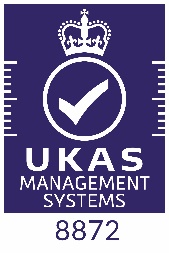 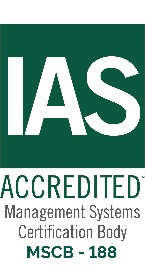 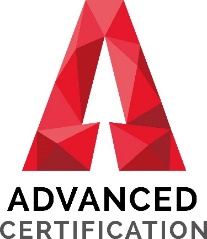 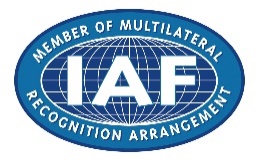 Please return this application to:Advanced Certification LimitedKestrel Court, Harbour Road,Portishead, Bristol, BS20 7ANTel: 01275 390568www.advancedcertification.co.uksales@advancedcertification.co.ukCONSENT TO OBTAIN CERTIFICATION INFORMATION (Transfers only)In order for Advanced Certification to complete a Pre-Transfer Review as defined within the document IAF MD2:2017 section 2.2 specific information is required to be provided by the current Certification Body to Advanced Certification.Please complete the below sections and sign the document to enable Advanced Certification to seek the relevant information from your current certification provider.This is a consent for release of information about 										Your company nameI authorise 							Current Certification Body Nameto release to Advanced Certification the following specific information about this company:The initial certification or most recent recertification audit report(s), The latest surveillance report(s)Confirmation of certification statusThe status of all outstanding nonconformities Complaints received by the certification body relevant to the company is question and action takenConfirmation that the client’s certification remains valid and falls within the accredited scope of the current Certification BodyAny other available, relevant documentation regarding the certification process.This consent is not automatically renewable and it expires automatically 90 days from the date of signaturePLEASE COMPLETE THIS APPLICATION AS ACCURATELY AS POSSIBLE(all items marked with an “*” are required for the standard)PLEASE COMPLETE THIS APPLICATION AS ACCURATELY AS POSSIBLE(all items marked with an “*” are required for the standard)PLEASE COMPLETE THIS APPLICATION AS ACCURATELY AS POSSIBLE(all items marked with an “*” are required for the standard)PLEASE COMPLETE THIS APPLICATION AS ACCURATELY AS POSSIBLE(all items marked with an “*” are required for the standard)PLEASE COMPLETE THIS APPLICATION AS ACCURATELY AS POSSIBLE(all items marked with an “*” are required for the standard)PLEASE COMPLETE THIS APPLICATION AS ACCURATELY AS POSSIBLE(all items marked with an “*” are required for the standard)PLEASE COMPLETE THIS APPLICATION AS ACCURATELY AS POSSIBLE(all items marked with an “*” are required for the standard)PLEASE COMPLETE THIS APPLICATION AS ACCURATELY AS POSSIBLE(all items marked with an “*” are required for the standard)PLEASE COMPLETE THIS APPLICATION AS ACCURATELY AS POSSIBLE(all items marked with an “*” are required for the standard)Organisation Name:*Company Registration No.: *Standards under application*ISO 9001:2015ISO 14001:2015ISO 45001:2018Standards under application*Standards under application*ISO 22716:2007 ISO 22000:2018ISO 17100:2015ISO 50001:2018Standards under application*Standards under application*ISO 27001:2013HACCPISO 20121:2012EFfCI cGMPType of Application*InitialTransferSSIPType of Application*Type of Application*Re-AuditScope ChangeGap AnalysisAccreditation Required* (select all required)UKASAdvanced Certification is accredited by the United Kingdom Accreditation Service for ISO 9001, ISO 14001, ISO 45001 and SSIPAdvanced Certification is accredited by the United Kingdom Accreditation Service for ISO 9001, ISO 14001, ISO 45001 and SSIPAdvanced Certification is accredited by the United Kingdom Accreditation Service for ISO 9001, ISO 14001, ISO 45001 and SSIPAdvanced Certification is accredited by the United Kingdom Accreditation Service for ISO 9001, ISO 14001, ISO 45001 and SSIPAdvanced Certification is accredited by the United Kingdom Accreditation Service for ISO 9001, ISO 14001, ISO 45001 and SSIPAdvanced Certification is accredited by the United Kingdom Accreditation Service for ISO 9001, ISO 14001, ISO 45001 and SSIPAccreditation Required* (select all required)Accreditation Required* (select all required)IASAdvanced Certification is accredited by International Accreditation Service (USA) for ISO 9001, ISO 14001, ISO 45001, ISO 50001 and ISO 27001Advanced Certification is accredited by International Accreditation Service (USA) for ISO 9001, ISO 14001, ISO 45001, ISO 50001 and ISO 27001Advanced Certification is accredited by International Accreditation Service (USA) for ISO 9001, ISO 14001, ISO 45001, ISO 50001 and ISO 27001Advanced Certification is accredited by International Accreditation Service (USA) for ISO 9001, ISO 14001, ISO 45001, ISO 50001 and ISO 27001Advanced Certification is accredited by International Accreditation Service (USA) for ISO 9001, ISO 14001, ISO 45001, ISO 50001 and ISO 27001Advanced Certification is accredited by International Accreditation Service (USA) for ISO 9001, ISO 14001, ISO 45001, ISO 50001 and ISO 27001Contact Name/Title*Position*Telephone*E-Mail*Website*Consultant Name*Head Office Address: *FTE Number of staff at site*Head Office Address: *Effective number of personnel# working from this siteScope of Management System*Site 2:FTE Number of staff at siteSite 2:Effective number of personnel#  working from this siteScope of Site ActivitySite 3:FTE Number of staff at siteSite 3:Effective number of personnel# working from this siteScope of Site ActivityPlease use additional pages for any additional sitesPlease use additional pages for any additional sitesPlease use additional pages for any additional sitesPlease use additional pages for any additional sitesWorker ClassificationTotal numberShifts worked (if applicable)Office basedSite basedOther comments that you feel may assist us in calculating the audit time.Office Administration (sales, procurement, HR, etc…):Top Management:Manufacturing Staff:Service Staff;Construction Workers;Other (specify)For Site based workers what is the typical number of active sitesProvide details of any part of your company’s overall activity that is outsourced*Provide details of the work carried out by your company away from your company sites*Do all sites shall have a legal or contractual link with the head office Yes/NoIs the management system centrally controlled, administered and subject to central management reviewYes/NoAre all sites subject to the organization’s internal audit programYes/NoPlease complete this section for Integrated Management System CertificationPlease complete this section for Integrated Management System CertificationPlease complete this section for Integrated Management System CertificationIs your IMS an integrated documentation set, including work instructions to a good level of development:Is your IMS an integrated documentation set, including work instructions to a good level of development:Yes/NoDo your Management Reviews consider the overall business strategy and plan across all standards:Do your Management Reviews consider the overall business strategy and plan across all standards:Yes/NoDo you have an integrated approach to internal auditsDo you have an integrated approach to internal auditsYes/NoDo you have an integrated approach to policy and objectivesDo you have an integrated approach to policy and objectivesYes/NoDo you have an integrated approach to systems processesDo you have an integrated approach to systems processesYes/NoDo you have an integrated approach to improvement mechanisms (corrective and preventive action; measurement and continual Improvement)Do you have an integrated approach to improvement mechanisms (corrective and preventive action; measurement and continual Improvement)Yes/NoDo you have Integrated management support and responsibilitiesDo you have Integrated management support and responsibilitiesYes/NoPlease confirm the preferred language for the conduct of the audit*Please complete this section for ISO 9001 Applications onlyPlease complete this section for ISO 9001 Applications onlyPlease complete this section for ISO 9001 Applications onlyPlease complete this section for ISO 9001 Applications onlyPlease complete this section for ISO 9001 Applications onlyPlease complete this section for ISO 9001 Applications onlyPlease complete this section for ISO 9001 Applications onlyPlease complete this section for ISO 9001 Applications onlyPlease complete this section for ISO 9001 Applications onlyPlease complete this section for ISO 9001 Applications onlyPlease complete this section for ISO 9001 Applications onlyPlease complete this section for ISO 9001 Applications onlyPlease detail any legal requirements related to your products or services covered by the scope of your company activity: *Please detail any legal requirements related to your products or services covered by the scope of your company activity: *Please detail any legal requirements related to your products or services covered by the scope of your company activity: *Please detail any legal requirements related to your products or services covered by the scope of your company activity: *Please detail any legal requirements related to your products or services covered by the scope of your company activity: *Please detail any legal requirements related to your products or services covered by the scope of your company activity: *Provide details of any Product Certification or Licenses (such as CE marking or equivalent) *Provide details of any Product Certification or Licenses (such as CE marking or equivalent) *Provide details of any Product Certification or Licenses (such as CE marking or equivalent) *Provide details of any Product Certification or Licenses (such as CE marking or equivalent) *Please complete this section for ISO 14001 Applications onlyPlease complete this section for ISO 14001 Applications onlyPlease summarise the significant Environmental Aspects that you have identified* Please summarise the significant Environmental Aspects that you have identified* Please detail any Environmental legal requirements related to your company activity* Please detail any Environmental legal requirements related to your company activity* Provide details of any Permits or Licenses held for Environmental matters*Provide details of any Permits or Licenses held for Environmental matters*Please complete this section for ISO 45001 Applications onlyPlease complete this section for ISO 45001 Applications onlyPlease complete this section for ISO 45001 Applications onlyPlease complete this section for ISO 45001 Applications onlyPlease complete this section for ISO 45001 Applications onlyPlease summarise the significant Hazards that you have identified* Please summarise the significant Hazards that you have identified* Please detail any hazardous materials that you typically use or come into contact with (give site specific details where appropriate) *Please detail any hazardous materials that you typically use or come into contact with (give site specific details where appropriate) *Please detail any OH&S legal requirements related to your company activity* Please detail any OH&S legal requirements related to your company activity* Do you recognise any Union(s), if so please give details*Please provide accident statistics for last two years and current year to date*.Please provide accident statistics for last two years and current year to date*.Please provide accident statistics for last two years and current year to date*.Please provide accident statistics for last two years and current year to date*.Please provide accident statistics for last two years and current year to date*.TypeTypeCurrent year:Last year:2 years ago:Major accidents/legal action  Major accidents/legal action  Over seven days absences because of an incidentOver seven days absences because of an incidentDangerous occurrencesDangerous occurrencesAccidents/Incidents – minor not requiring hospital treatmentAccidents/Incidents – minor not requiring hospital treatmentPlease complete this section for ISO 22000/HACCP Applications onlyPlease complete this section for ISO 22000/HACCP Applications onlyPlease Detail Any Critical Food Safety Risks You Have Identified: *How many HACCP Studies have been conducted: *Please complete this section for ISO 20121 Applications onlyPlease complete this section for ISO 20121 Applications onlyPlease summarise the significant Sustainability Issues that you have identified* Please summarise the significant Sustainability Issues that you have identified* Please detail any legal requirements related to your company activity* Please detail any legal requirements related to your company activity* Please complete this section for ISO 27001 Applications onlyPlease complete this section for ISO 27001 Applications onlyPlease complete this section for ISO 27001 Applications onlyPlease complete this section for ISO 27001 Applications onlyPlease list the ISO 27001 Annex A control objectives and controls that are justified as exclusions*Number of system users*Number of servers*Number of workstations*Number of application development and maintenance staff*Provide details of Network and encryption technology in use as part of the ISMS*Please detail any Information security legal requirements related to your company activity*Please advise If any ISMS relatedinformation (such as ISMS records or information about design and effectiveness of controls) cannot bemade available for review by the audit team because it contains confidential or sensitive information*What is the current version of your Statement of Applicability*Please select which of the following statements best describes your customer base*Please select which of the following statements best describes your customer base*Please select which of the following statements best describes your customer base* The Organization works in non-critical business sectors and non-regulated sectors The Organization works in non-critical business sectors and non-regulated sectorsThe Organization has customers in critical business sectorsThe Organization has customers in critical business sectorsThe Organization works in critical business sectorsThe Organization works in critical business sectorsPlease select which of the following statements best describes your business processes*Please select which of the following statements best describes your business processes*Please select which of the following statements best describes your business processes*Many persons doing work under the organization’s control carrying out the same tasks; few products or servicesMany persons doing work under the organization’s control carrying out the same tasks; few products or servicesStandard but non-repetitive processes, with high number of products or servicesStandard but non-repetitive processes, with high number of products or servicesISMS covers highly complex processes or relatively high number or unique activitiesISMS covers highly complex processes or relatively high number or unique activitiesPlease select which of the following statements best describes how integrated your ISMS with other standards*Please select which of the following statements best describes how integrated your ISMS with other standards*Please select which of the following statements best describes how integrated your ISMS with other standards*ISMS is already well established and/or other management systems are in placeISMS is already well established and/or other management systems are in placeSome elements of other management systems are implemented, others notSome elements of other management systems are implemented, others notNo other management system implemented at all, the ISMS is new and not establishedNo other management system implemented at all, the ISMS is new and not establishedPlease select which of the following statements best describes how complex your IT Infrastructure is*Please select which of the following statements best describes how complex your IT Infrastructure is*Please select which of the following statements best describes how complex your IT Infrastructure is*Few or highly standardized IT platforms, servers, operating systems, databases, networks, etcFew or highly standardized IT platforms, servers, operating systems, databases, networks, etcSeveral different IT platforms, servers, operating systems, databases, networksSeveral different IT platforms, servers, operating systems, databases, networksMany different IT platforms, servers, operating systems, databases, networksMany different IT platforms, servers, operating systems, databases, networksPlease select which of the following statements best describes outsourcing arrangements*Please select which of the following statements best describes outsourcing arrangements*Please select which of the following statements best describes outsourcing arrangements*Little or no dependency on outsourcing or suppliersLittle or no dependency on outsourcing or suppliersSome dependency on outsourcing or suppliers, related to some but not all-important business activitiesSome dependency on outsourcing or suppliers, related to some but not all-important business activitiesHigh dependency on outsourcing or suppliers, large impact on important business activitiesHigh dependency on outsourcing or suppliers, large impact on important business activitiesPlease select which of the following statements best describes development activity*Please select which of the following statements best describes development activity*Please select which of the following statements best describes development activity*None or a very limited in-house system/application developmentNone or a very limited in-house system/application developmentSome in-house or outsourced system/application development for some important business purposesSome in-house or outsourced system/application development for some important business purposesExtensive in-house or outsourced system/applicationExtensive in-house or outsourced system/applicationPlease complete this section for ISO 50001 Applications onlyPlease complete this section for ISO 50001 Applications onlyPlease provide details of the types of energy used by your company (EG: mains electricity, on-site generated electricity, steam, gas, LPG, fuel oil, water, solar, wind) *What was the total annual energy consumption of the organisation in kWh*Please give details of the number of staff that are actively involved in the EnMS*How did you hear about Advanced Certification LtdWhen would you like your next audit to be scheduled forApplication completed byApplication completed byApplication completed byApplication completed byName*Position*Signature*Date*Consent granted byConsent granted byConsent granted byConsent granted byNamePositionSignatureDate